Сценарий внеклассного мероприятия, посвященного ДНЮ МАТЕРИ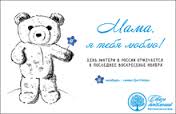 Тема: «Моей любимой мамочке посвящается».Цель: Поздравить всех мам с праздником.Воспитывать любовь, уважение к мамам не только своим, но и к чужим.Учить детей выражать свои чувства, не стесняться их показывать по отношению к своим близким и родным людям.Аудитория: 8-11 класс, учителя, родители.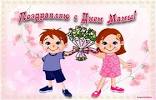 Ход мероприятияУченица 11 класса: От чистого сердца, простыми словамиДавайте, друзья, потолкуем о маме,
Мы любим её, как хорошего друга,
За то, что у нас с нею всё сообща, За то, что когда нам приходится туго,
Мы можем всплакнуть у родного плеча,Мы любим её и за то, что пороюСтановятся строже в морщинках глаза.Но стоит с повинной прийти головою,Исчезнут морщинки, умчится гроза.За то, что всегда без утайки и прямоМы можем доверить ей сердце свое.И просто за то, что она – наша мама, Мы крепко и нежно любим её. 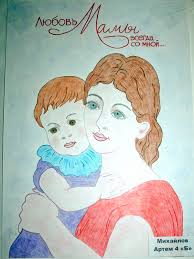 Ученица 10 класса: В последнее воскресенье ноября в России отмечают особый праздник – День Матери. Это праздник, к которому никто не сможет остаться равнодушным. Ведь сколько бы нам не было лет – пять или пятьдесят – нам всегда нужна мама, её любовь, ласка, внимание, совет. Мать всегда переживает за своего ребенка, но я тебя прошу, мамочка, поменьше трать свои бесценные нервы на меня! Не переживай так сильно, ведь твоё здоровье для меня даже важнее своего!В этот радостный праздник я хочу пожелать всем матерям порадоваться за успехи своих детей. Пусть закончатся войны, уйдут в прошлое криминальные разборки, технический прогресс научится обходиться без травматизма на рабочих местах, а медицина совершит невероятный прорыв и полностью избавит малышей от болезней.Пусть материнские слёзы будут всегда слезами счастья в минуты, когда сын или дочь добились высокого результата! Пусть седина на ваших головах появляется лишь из – за возраста, а не от глубокого горя!Поздравляю с Днём Матери прекрасных и мудрых учителей. Желаю быть добрыми и любящими мамами для своих детей и учеников. Желаю оставаться чуткими и понимающими учителями. Желаю верного счастья в душе и светлой благодати в доме. Вы, мамы для своих и чужих детей, верные наставники и добрые помощники. В этот день желаю вам большой удачи во всех делах, только счастливых моментов, радости, материнской гордости. Пусть в семье будет всё хорошо, налажено и душа в душу! Счастья вам, здоровья и уважения!Ведущий 1: Мама! Самое прекрасное слово на земле – мама. Это первое слово, которое произносит человек, и оно звучит на всех языках мира одинаково нежно. Это значит то, что все люди почитают и любят матерей. Во многих странах отмечается День Матери. Люди поздравляют своих мам, дарят подарки, устраивают для них праздник. С поздравлениями хотят выступить ученики 8 класса (выступления мальчиков).Ведущий 2: Мама! Мамочка! Сколько тепла таит это магическое слово, которым называют человека – самого близкого, дорогого, единственного. Мать следит за нашей дорогой. Материнская любовь греет нас до старости. Мать учит нас быть мудрыми, даёт советы, заботится о нас, оберегает нас. И её любовь бескорыстна.Ведущий 1: О любви матерей много стихотворений, пословиц и поговорок, сказок. Но лучше всего о материнской любви рассказывается в притче «Материнская любовь».Материнская любовьОднажды вечером мальчик пришел к маме на кухню, когда она готовила ужин, и вручил ей исписанный листок бумаги. Вытерев руки, мама взяла записку сына и прочла следующее:Постриг газон - $ 5,00;Убрал в своей комнате - $ 1,00;Сходил в магазин - $ 0,50;Сидел с ребенком, пока ты ходила в магазин - $ 0,25;Вынес мусор - $ 1,00;Получил хорошие оценки за четверть - $ 5,00;Убрал во дворе - $ 2,00.Итого: $ 14,75.Мать посмотрела на сынишку. Перед ее мысленным взором проплывали воспоминания.Затем она взяла ручку и на обороте того же листка написала:Девять месяцев я вынашивала тебя – бесплатно.Все бессонные ночи, когда я ухаживала за тобой, пока ты болел, и молилась о твоем выздоровлении – бесплатно.Все мои слезы из-за тебя – бесплатно.Дни, полные тревог о предстоящих тебе трудностях – бесплатно.За игрушки, еду, одежду и даже за то, что я вытираю тебе нос, - я не беру платы, сынок.Сложи все это – и ты увидишь, что истинная любовь достается бесплатно.Когда мальчик дочитал написанное матерью, его глаза наполнились слезами. Он посмотрел на нее и произнес:- МАМА! Я ТЕБЯ ОЧЕНЬ ЛЮБЛЮ!Затем мальчик перевернул свою бумажку и большими буквами написал на ней: «ОПЛАЧЕНО СПОЛНА»Ведущий 2: Кто пришёл ко мне с утра,                     Кто сказал: «Вставать пора!»Все: Мама!Ведущий 2: Завтрак кто с утра сварил?                     Чаю в чашку кто налил?Все: Мама!Ведущий 2: Кто косички мне заплёл?                     Целый дом один подмёл?Все: Мама!Ведущий 2: Кто ребячий любит смех?                     Кто на свете лучше всех?Все: Мама!Ведущий 1: Мама никогда не посоветует нам плохого. Она умнее и мудрее нас, поэтому мы должны слушаться. Мама больше разбирается в жизни. И иногда непослушание может стоить нам здоровья или даже жизни! Послушайте басню «Мамины слова» в исполнении учащегося 8 класса. Хоть она и шуточная, но поучительная.Басня «Мамины слова»Сценка - басня "Слушай мамины слава" (в кавказском исполнении)Автор Копейкина Н.Г.Волка Зайку приглашалНа кино, на кинозал.Говорил, смотри, билетыЯ уже на касса взял.Зайка глупый был девица.Думал, волк на нём женится,Думал, волк хороший пара,Он играет на гитара.Он красивый и болшой,Он на хамере, крутой.Зайца пудрил щёки, носик,Делал рыжим белый хвостик.Зайкин мама жизню знал,Своя дочка так сказал:- Волки зайцам не друзья,Это точно знаю я.Она дочка говорил, Чтобы волком не ходил.- Волки, слушай меня, доча,Кушать зайков любят очень.Но не слушал зайка мама,Одевал болшой панама,Очень маленький юбчёнка.Зайка глупый был девчонка.Кина была ерунда,Там гонялися всегдаВолк и заяц впереди -Сериал "Ну, пагади!"И они ушли из зал,Волк на ужин зайку звал.Папой-мамой познакомлю,Зайке Волка обещал.Ужин был прекрасный пряма.Волкин папа, волкин мама,Волк и маленький сестрёнкаВкусно кушали зайчонка.Мораль басни такова: Слушай мамины слава.Ведущий 2: У женщин есть важная и ответственная обязанность – быть душой семьи, нести свет и тепло.Отшумит и умчится  любая беда,Как весной, порою грохочущий гром,Если с вами она, если рядом всегдаЧеловек, на котором держится дом.Очень редко, но всё же бывает больна,И тогда всё вокруг кувырком,Потому что она, потому что она –Человек, на котором держится дом.Что бы было и в сердце и в доме светло,На её доброту отвечайте добром.Пусть всегда ощущает любовь и теплоЧеловек, на котором держится дом.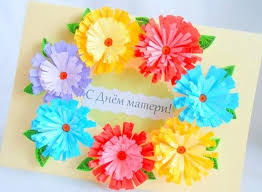 Ведущий 1: Мы в вечном и неоплатном долгу перед матерью, чья любовь сопровождает нас всю жизнь. Поэтому нежно любите, уважайте, берегите её, не причиняйте матери боли своими словами и поступками. Есть много песен о матери, одна из них «Мамин праздник». Исполняют учащиеся 8 класса.Мамин праздник(http://poiskm.org/show/мамин-праздник)Ведущий 2: Мам надо радовать примерным поведением, хорошими отметками. Дарить им цветы, часто говорить «большое спасибо» и ничем не расстраивать. А если уж случилось, что ненароком обидели вы маму, то не стесняйтесь попросить прощения. Морщинки на лицах ваших мам появляются от того, что вы чем – то их огорчили. Мамы любят вас такими, какие вы есть, но самое заветное желание – видеть вас здоровыми, добрыми, умными. Вам же хочется видеть их всегда молодыми, весёлыми, жизнерадостными. А чтобы мамы уставали от дел, им надо обязательно помогать. Не верьте маме, что ей не нужна ваша помощь. По мере сил облегчайте ей жизнь. И она будет счастлива! (Выступают девочки 8 класса с поздравлениями и цветами).Ведущий 1: Люблю тебя, мама, за что я не знаю,                      Наверное, за то, что живу и мечтаю.                      И радуюсь солнцу, и светлому дню.                      За это тебя я, родная, люблю.                      За небо, за ветер, за воздух вокруг.                      Люблю тебя, мама.                      Ты – лучший мой друг!                      Здоровья, радости желаем,                      Душевной силы про запас,                      Благодарим тебя, родная,                      За всё, что сделала для нас!Все: Спасибо! (Вручают заранее приготовленные подарки мамам)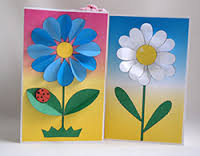 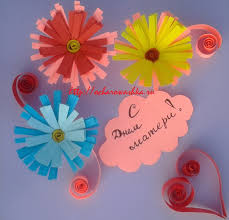 Вспомогательный материал (ссылки):http://www.ladysforum.ru/index.php?topic=6630.0http://tca77.narod.ru/scenka-kavkaskaia-basnia.htmhttp://poiskm.org/show/мамин-праздник